Сведения о текущих (оставшихся) объемах лимитов по банкам-партнерам по состоянию на 01.01.2013г.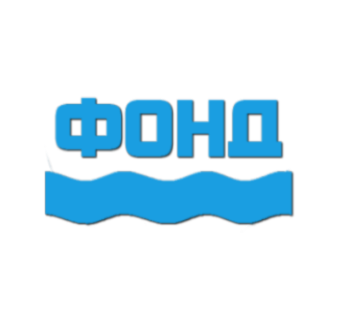 Некоммерческая организация«Фонд содействия кредитованию субъектов малого и среднего предпринимательства Амурской области»Наименование банка-партнераОбъем лимита поручительства всего (тыс.руб.)Остаток лимита поручительства (тыс.руб.)ОАО «Сбербанк России»100 00055 925,8ОАО «Россельхозбанк»90 0005 860,5ООО «ПромСервисБанк»7 2641 736,8«Азиатско-Тихоокеанский Банк» (ОАО)30 00015 185Банк ВТБ 24 (ЗАО) 50 00023 165ОАО «Промсвязьбанк»10 0006 150ОАО «ТЭМБР-БАНК»10 00010 000ОАО «Восточный экспресс банк»6 8006 800ОАО «МДМ Банк»7 7007 700ОАО «МТС-Банк»7 000 7 000ОАО «НОМОС-БАНК»6 236 6 236ИТОГО325 000 145 759,1